                                                                 Volunteer Application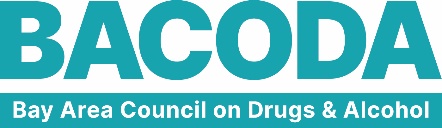 To help individuals, families and communities stop alcohol/drug abuse and addiction.Thank YouVolunteers are the heart of our organization and I enthusiastically welcome your involvement.  There are many different ways you can help us, just give us a little bit of time and a lot of your talent.  I’ll do my best to match you up with an opportunity that helps BACODA pursue its mission.Sue RobertsCOO800-510-3111Sue.roberts@bacoda.orgContact InformationContact InformationContact InformationContact InformationNameNameAddress/City/ST/ZipCell Phone (Text Y or N)Home/Work PhoneEmail AddressAre you over 17 years of age (Y or N)Are you over 17 years of age (Y or N)Are you over 17 years of age (Y or N)AvailabilityAvailabilityDuring which hours are you available for volunteer assignments?During which hours are you available for volunteer assignments?Weekday morningsWeekend mornings     ___ Other    ___ Wednesday   ___ SaturdayWeekday afternoonsWeekend afternoons   ___ Monday   ___ Thursday    ___ SundayWeekday eveningsWeekend evenings      ___ Tuesday  ___ FridayInterestsInterestsTell us in which areas you are interested in volunteering.Tell us in which areas you are interested in volunteering.Clerical/Data EntryEvents/Event PrepMarketing/FundraisingPublic SpeakingAccounting ClerkHospitalitySpecialized Skills___ Board of Directors___ Research Other (please describe) Special Skills or Qualifications Special Skills or Qualifications Summarize special skills and qualifications you have acquired from employment, previous volunteer work, or through other activities, including hobbies or sports. (Attach resume, if possible.) Or, list things you’ve always wanted to learn how to do.Summarize special skills and qualifications you have acquired from employment, previous volunteer work, or through other activities, including hobbies or sports. (Attach resume, if possible.) Or, list things you’ve always wanted to learn how to do.Person to Notify in Case of EmergencyPerson to Notify in Case of EmergencyNameAddress/City/ST/ZipCell Phone (Text Y or N)Home/Work PhoneEmail AddressAgreement and SignatureAgreement and SignatureBy submitting this application, I affirm that the facts set forth in it are true and complete. I understand that if I am accepted as a volunteer, any false statements, omissions, or other misrepresentations made by me on this application may result in my immediate dismissal.By submitting this application, I affirm that the facts set forth in it are true and complete. I understand that if I am accepted as a volunteer, any false statements, omissions, or other misrepresentations made by me on this application may result in my immediate dismissal.Name (printed)SignatureDate of Signature Our Policy  It is the policy of this organization to provide equal opportunities without regard to race, color, religion, national origin, gender, sexual preference, age, or disability.